Password of MDVRPlayer​How to get the password of MDVRPlayer.regedit>SOFTWARE>GLAYER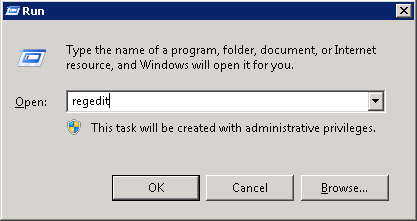 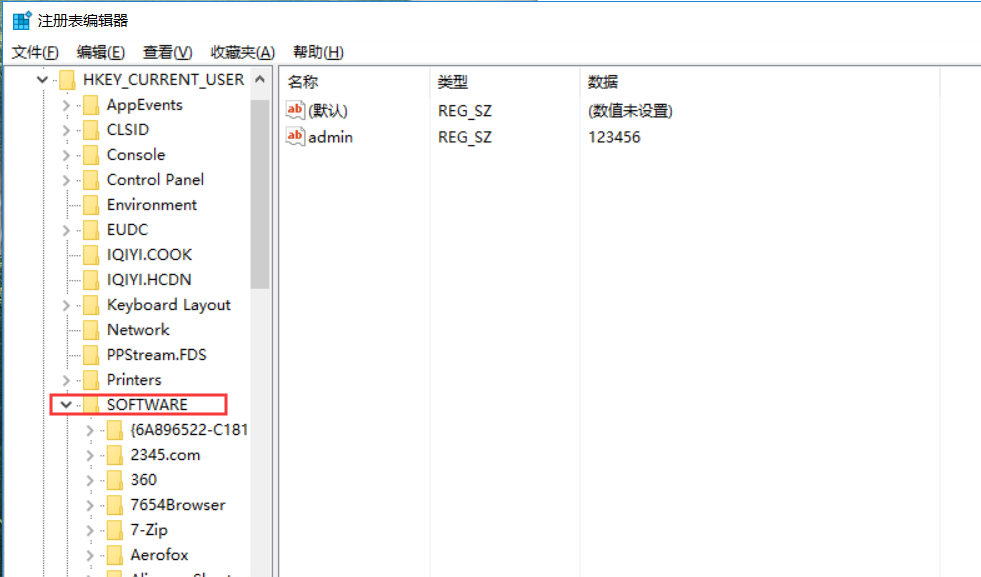 Here is the password.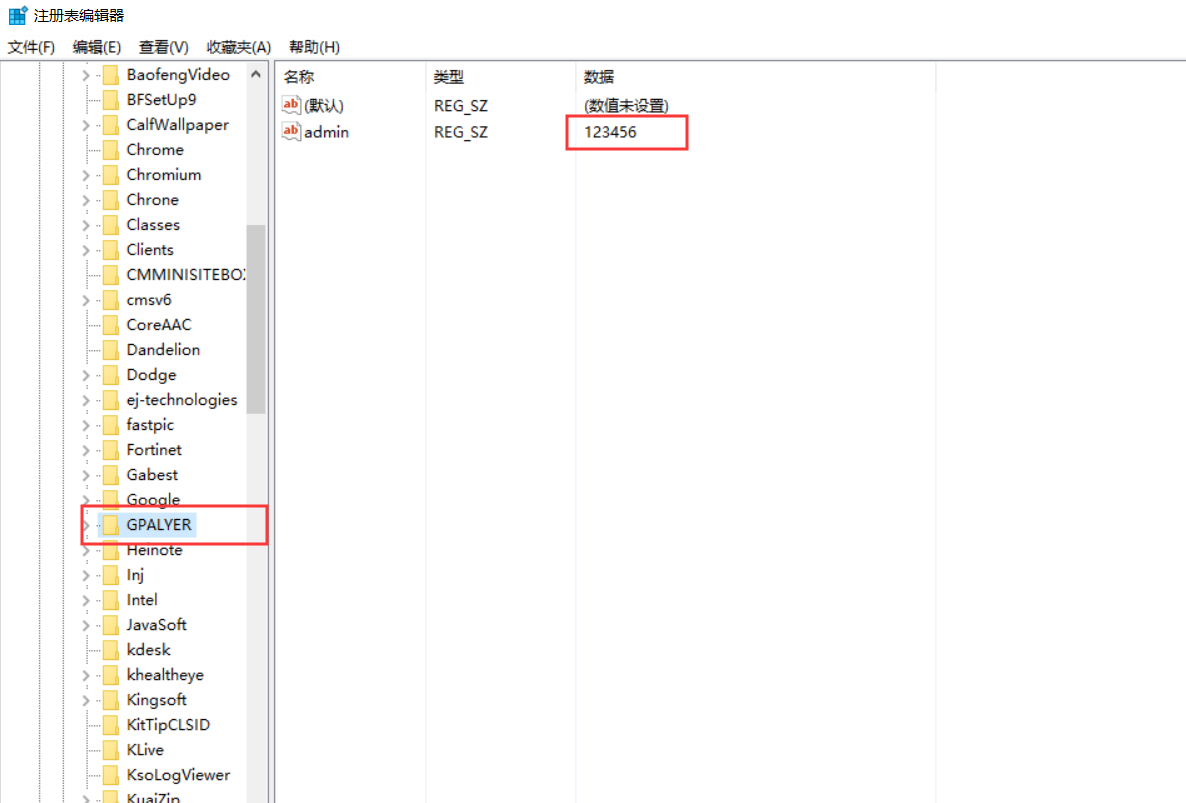 You can cancel the selection "Enter a password authentication login" or directly delect the GLAYER as before picture if you don want to login without the password.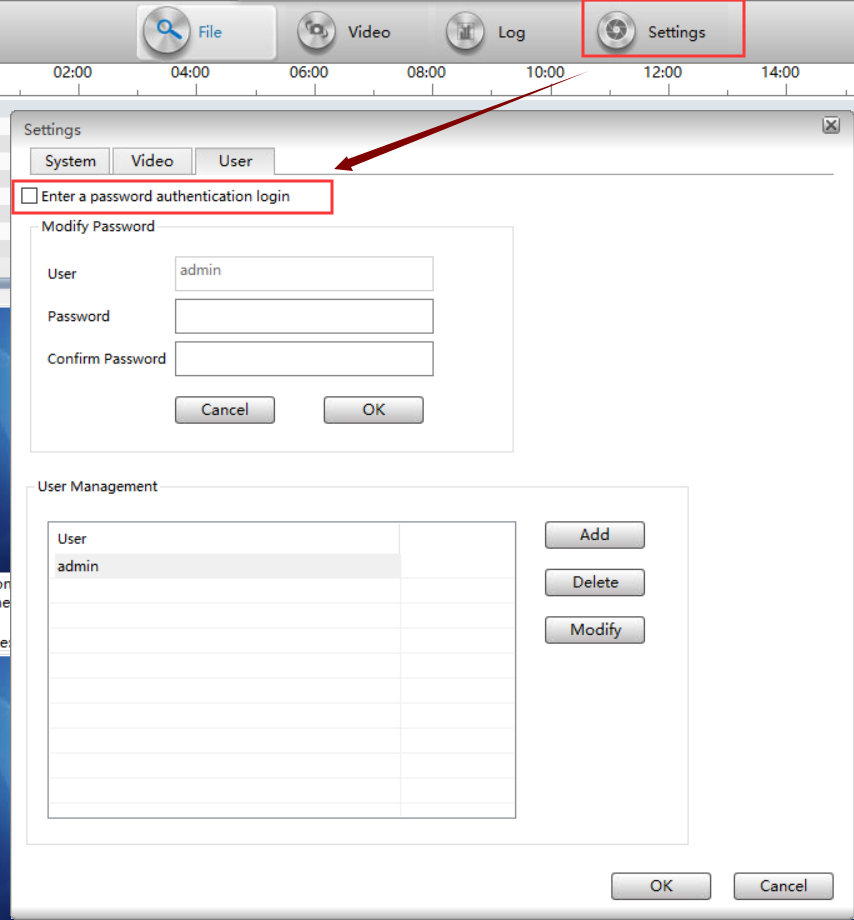 